30th Anniversary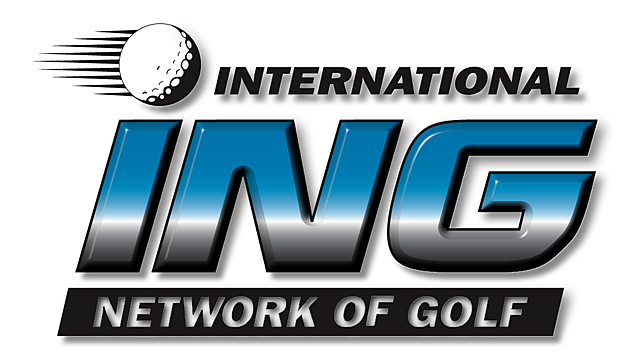 ING Spring ConferenceMay 31-June 3, 2020Valley Forge Casino ResortSuper Saver Deadline: September 9, 2019EXHIBITORS Registration Form – Super Saver Pricing(Individuals not with Exhibiting Companies should complete a different form)PACKAGE CHOICES (includes full conference fee for ONE person***)____APPOINTMENT SHOW PACKAGE - $1,600; $1,400 if paid by September 9, 2019:Includes Display Table & Meetings in the One-On-One Appointment Show; Individual Conference Fee for ONE ____DEMO LAB PACKAGE - $1,150; $950 if paid by September 9, 2019:Includes Display Area in the ING Demo Lab; Individual Conference Fee for ONE.____COMBINE PACKAGE - $2,100; $1,900 if paid by September 9, 2019: Includes Display Table and appointment schedule in the ING One-One Appointment Show; Display Area in the ING Demo Lab; Individual Conference Fee for ONE.***Additional Individual Attendees from your company: $125 per day or $495 for the entire conference.NOT AN ING MEMBER? Add $75 per person to the fee REGISTRATION DETAILSCompany_________________________________________________________________Phone_______________________________________________________ Address__________________________________________________________City__________________________________________St_______Zip___________Attendee 1___________________________________________Title_________________Email________________________________________________ Golf: ___Monday Scramble ($50); ___Monday USGC Qualifier ($50); ___Wednesday Scramble ($50); Handicap/Avg. Score__________Attendee 2___________________________________________Title_________________Email________________________________________________Golf: ___Monday Scramble ($50); ___Monday USGC Qualifier ($50); ___Wednesday Scramble ($50); Handicap/Avg. Score__________Attendee 3___________________________________________Title_________________Email________________________________________________Golf: ___Monday Scramble ($50); ___Monday USGC Qualifier ($50); ___Wednesday Scramble ($50); Handicap/Avg. Score__________PAYMENT DETAILS (pay by credit card, PayPal (to ing@jamisongolf.com) or check - made out to ING Spring Conference)Credit Card Type______________________________Number_____________________________________________________________________Exp.___________Name on Card______________________________________________________Amount______________Signature________________________________________NOTE: Credit card billing address (if different from address you gave above)______________________________________________________________________________________________________________________________________________________________________________________________________________DEADLINE: September 9, 2019. REFUNDS: Written notice prior to March 1, 100 percent; March 1 to April 15, 50 percent; After April 15, no refunds.HOTEL RESERVATIONS: We will have a special ING reduced rate of $89.99 ++ per room per night at the Valley Forge Casino Resort in King of Prussia, PA. Instructions for booking your room TBD.  ING • 556 Teton Street, Lake Mary, FL 32746 • PH: 407-474-0531; www.inggolf.com; mike@jamisongolf.com